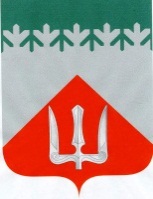 А Д М И Н И С Т Р А Ц И ЯВолховского муниципального районаЛенинградской  областиП О С Т А Н О В Л Е Н И Е    от   3 марта 2023 г.                                                                                   № 646                                                 ВолховОб отмене постановления администрации Волховского муниципального района от 16.11.2022 № 3453 «Об утверждении административного регламента  по предоставлению муниципальной услуги «Выдача специального разрешения на движение тяжеловесного и (или) крупногабаритного транспортного средства по автомобильным дорогам местного значения, расположенным на территории МО город Волхов»В соответствии с ч. 5 ст. 1 Федерального закона № 239-ФЗ от 20.07.2020 утратили силу положения ч. 10 ст. 31 Федерального закона № 257-ФЗ от 08.11.2007 «Об автомобильных дорогах и о дорожной деятельности в Российской Федерации и о внесении изменений в отдельные законодательные акты Российской Федерации», ч. 1 ст. 29, п. 13 ч. 1 ст. 32 Устава Волховского муниципального района Ленинградской области и на основании письма комитета экономического развития и инвестиционной деятельности Ленинградской области от 23.01.2023 № КЭР-6-501/2023, п о с т а н о в л я ю:1. Отменить постановление администрации Волховского муниципального района Ленинградской области от 16.11.2022 № 3453 «Об утверждении административного регламента по предоставлению муниципальной услуги «Выдача специального разрешения на движение тяжеловесного и (или) крупногабаритного транспортного средства по автомобильным дорогам местного значения, расположенным на территории МО город Волхов». 2. Настоящее постановление подлежит опубликованию в официальном периодическом печатном издании и размещению в информационно-коммуникационной сети «Интернет» на официальном сайте администрации Волховского муниципального района.3. Настоящее постановление вступает в силу после его официального опубликования.4. Контроль за исполнением настоящего постановления возложить на заместителя главы администрации по ЖКХ, транспорту и строительству.Глава администрации              					                                              А.В. БрицунИсп. Якушева Д.С. 77-352 